评标委员会评分汇总表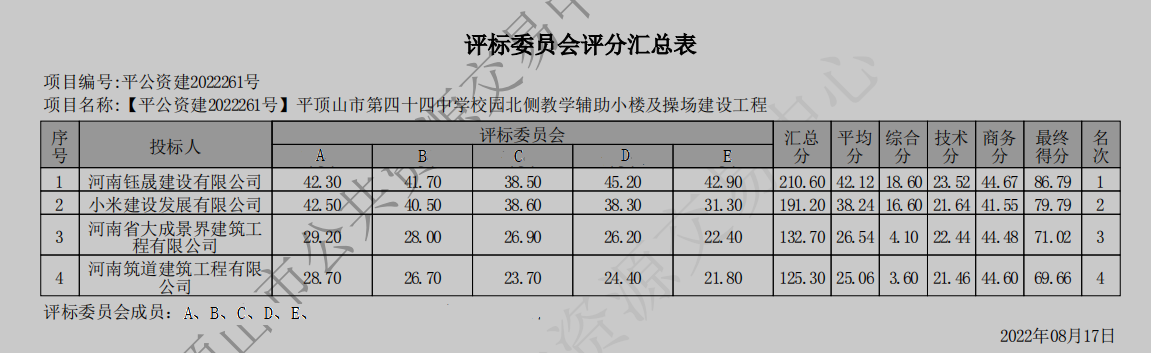 